О внесении изменений в постановление администрации г. Канска от 23.11.2015 № 1727 В соответствии Постановлением администрации г. Канска от 05.04.2017 № 295 «О переименовании Муниципального бюджетного учреждения «Физкультурно-оздоровительный комплекс «Текстильщик» и утверждении Устава», руководствуясь статьями 30, 35 Устава города Канска, ПОСТАНОВЛЯЮ:1.   Внести в постановление администрации г. Канска от 23.11.2015 № 1727 «О тарифах на платные услуги, оказываемые муниципальным бюджетным учреждением Городской физкультурно-оздоровительный комплекс Текстильщик» (далее – Постановление) следующие изменения:1.1. Наименование Постановления изложить в следующей редакции:«О тарифах на платные услуги, оказываемые Муниципальным бюджетным учреждением «Физкультурно-спортивный комплекс «Текстильщик».1.2.  Пункт 1 Постановления изложить в следующей редакции:«1. Установить тарифы на платные услуги, оказываемые Муниципальным бюджетным учреждением «Физкультурно-спортивный комплекс «Текстильщик» согласно приложению к настоящему постановлению.».1.3. Наименование приложения к Постановлению изложить в следующей редакции:«Тарифы на платные услуги, оказываемые Муниципальным бюджетным учреждением «Физкультурно-спортивный комплекс «Текстильщик».          2. Ведущему специалисту Отдела культуры администрации г. Канска (Н.А. Велищенко) опубликовать настоящее постановление в газете «Канский вестник» и разместить на официальном сайте муниципального образования город Канск в сети Интернет.3.  Контроль за исполнением настоящего постановления возложить на заместителя главы города по социальной политике Н.И. Князеву.4.  Постановление вступает в силу со дня опубликования и распространяет действие на правоотношения, возникшие с 05.04.2017.Исполняющий обязанностиглавы города Канска			                                                     Н.В. Кадач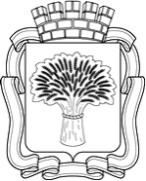 Российская ФедерацияАдминистрация города Канска
Красноярского краяПОСТАНОВЛЕНИЕРоссийская ФедерацияАдминистрация города Канска
Красноярского краяПОСТАНОВЛЕНИЕРоссийская ФедерацияАдминистрация города Канска
Красноярского краяПОСТАНОВЛЕНИЕРоссийская ФедерацияАдминистрация города Канска
Красноярского краяПОСТАНОВЛЕНИЕ07.12.2018 г.№1175